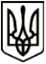 УкраїнаМЕНСЬКА МІСЬКА РАДАЧернігівська областьРОЗПОРЯДЖЕННЯВід 21 травня 2021 року 	  №  171Про внесення змін до загального та спеціального фондів бюджету Менської міської територіальної громади на 2021 рікВідповідно до положень Бюджетного кодексу України, ст. 26 Закону України «Про місцеве самоврядування в Україні», рішення 2 сесії Менської міської ради 8 скликання від 23 грудня 2020 року № 62 «Про бюджет Менської міської територіальної громади на 2021 рік»:Внести зміни до річного розпису видатків загального фонду Менської міської ради по інших заходах громадського порядку та безпеки , а саме: зменшити річну суму кошторисних призначень для придбання предметів, матеріалів, обладнання та інвентарю в квітні місяці на суму 6000,00 грн. 	(КПКВК 0118230 КЕКВ 2210); збільшити річну суму кошторисних призначень для оплати послуг (крім комунальних) на суму 6000,00 грн. в травні місяці з метою забезпечення перевезення підрозділів територіальної оборони в частині фінансування видатків по програмі «Територіальної оборони на території населених пунктів Менської міської територіальної громади на 2021-2023 роки» (КПКВК 0118230 КЕКВ 2240).Внести зміни до помісячного розпису видатків загального фонду Менської міської ради, а саме: зменшити кошторисні призначення по наданню соціальних гарантій фізичним особам, які надають соціальні послуги громадянам похилого віку, особам з інвалідністю, дітям з інвалідністю, хворим, які не здатні до самообслуговування і потребують сторонньої допомоги, в грудні місяці на суму 9000,00 грн.(КПКВК 0113160 КЕКВ 2730);збільшити кошторисні призначення в травні місяці на таку ж сумув частині фінансування видатків по програмі «Призначення і виплати компенсації фізичним особам, які надають соціальні послуги з догляду на непрофесійній основі, на території Менської міської територіальної громади, на 2021-2022 роки»(КПКВК 0113160 КЕКВ 2730);зменшити кошторисні призначення для забезпечення функціонування підприємств, установ та організацій, що виробляють, виконують та/або надають житлово-комунальні послуги в грудні місяці на суму 150000,00 грн.(КПКВК 0116020 КЕКВ 2610);збільшити кошторисні призначення в травні місяці на таку ж суму з метою недопущення кредиторської заборгованості з оплати праці в частині фінансування видатків по програмі «Підтримки КП «Менакомунпослуга» Менської міської ради на 2020-2022 роки» (КПКВК 0116020 КЕКВ 2610).Внести зміни до річного розпису загального фонду відділу освіти Менської міської ради, а саме:зменшити річну суму кошторисних призначень для оплати за спожитий природній газ по фінансуванню закладів дошкільної освіти на 7000,00 грн. (КПКВК 0611010 КЕКВ 2274);- збільшити річну суму кошторисних призначень для оплати за теплопостачання на таку ж суму (КПКВК 0611010 КЕКВ 2271);зменшити річну суму кошторисних призначень для оплати за природній газ по закладах загальної середньої освіти на 29000,00 грн.(КПКВК 0611021 КЕКВ 2274);збільшити річну суму кошторисних призначень для оплати за теплопостачання на таку ж суму	(КПКВК 0111021 КЕКВ 2271).Внести зміни до помісячного розпису видатків відділу освіти Менської міської ради, а саме:зменшити кошторисні призначення загального фонду для придбання предметів, матеріалів, обладнання та інвентарю по закладах дошкільної освіти в грудні місяці на суму 39000,00 грн., в листопаді місяці на суму 31000,00 грн.(КПКВК 0611010 КЕКВ 2210);збільшити кошторисні призначення загального фонду в травні місяці на суму 70000,00 грн. (для забезпечення оплати за кухонне приладдя, рушники та туалетний папір)(КПКВК 0611010 КЕКВ 2210);зменшити кошторисні призначення спеціального фонду (бюджету розвитку) для придбання обладнання і предметів довгострокового користування по дошкільних закладах освіти  в жовтні місяці на суму 25000,00 грн.(КПКВК 0611010 КЕКВ 3110);збільшити кошторисні призначення спеціального фонду (бюджету розвитку) в травні місяці на таку ж суму (для забезпечення оплати за пральну машину)(КПКВК 0611010 КЕКВ 3110);зменшити кошторисні призначення спеціального фонду (бюджету розвитку) для придбання предметів матеріалів обладнання та інвентарю по інших закладах освіти в серпні місяці на суму 3000,00 грн., в вересні на 10000,00 грн., в жовтні на 12000,00 грн.(КПКВК 0611141 КЕКВ 3110);збільшити кошторисні призначення спеціального фонду (бюджету розвитку) в травні на 25000 грн. (з метою забезпечення оплати за комп’ютерне обладнання для бухгалтерії відділу освіти) (КПКВК 0611141 КЕКВ 3110).Контроль за виконанням розпорядження покласти на начальника фінансового управління Менської міської ради А.П.Нерослик.Міський голова								Г.А.Примаков